NOTICE COMMISSIONNEMENT 2019PAGE 1 : AccueilPAGE 5 : Périmètre du NEW BUSINESSPAGE 10 : Commissionnement CCPAGE 11 et 12 : BU PAGE 13 : Produits exclus du média relationnelPAGE 14 : Pourcentage de commissionnement des différentes BU (1%, 2% et 3%)PAGE 15 : Les nouvelles offres commissionnéesPAGE 16 : Commissionnement CC débutantsPAGE 36 : Famille des produits commissionnés par BUPAGE 39 : Grille modulation TRO BUPAGE 41 à 43 : Liste des critères de la part managériale trimestriellePAGE 48 à 51 : Règles de la gestion du commissionnement (congés, arrêts maladies, maternité …)PAGE 52 à 54 : Commissionnement des temps partiels (50% et 80%)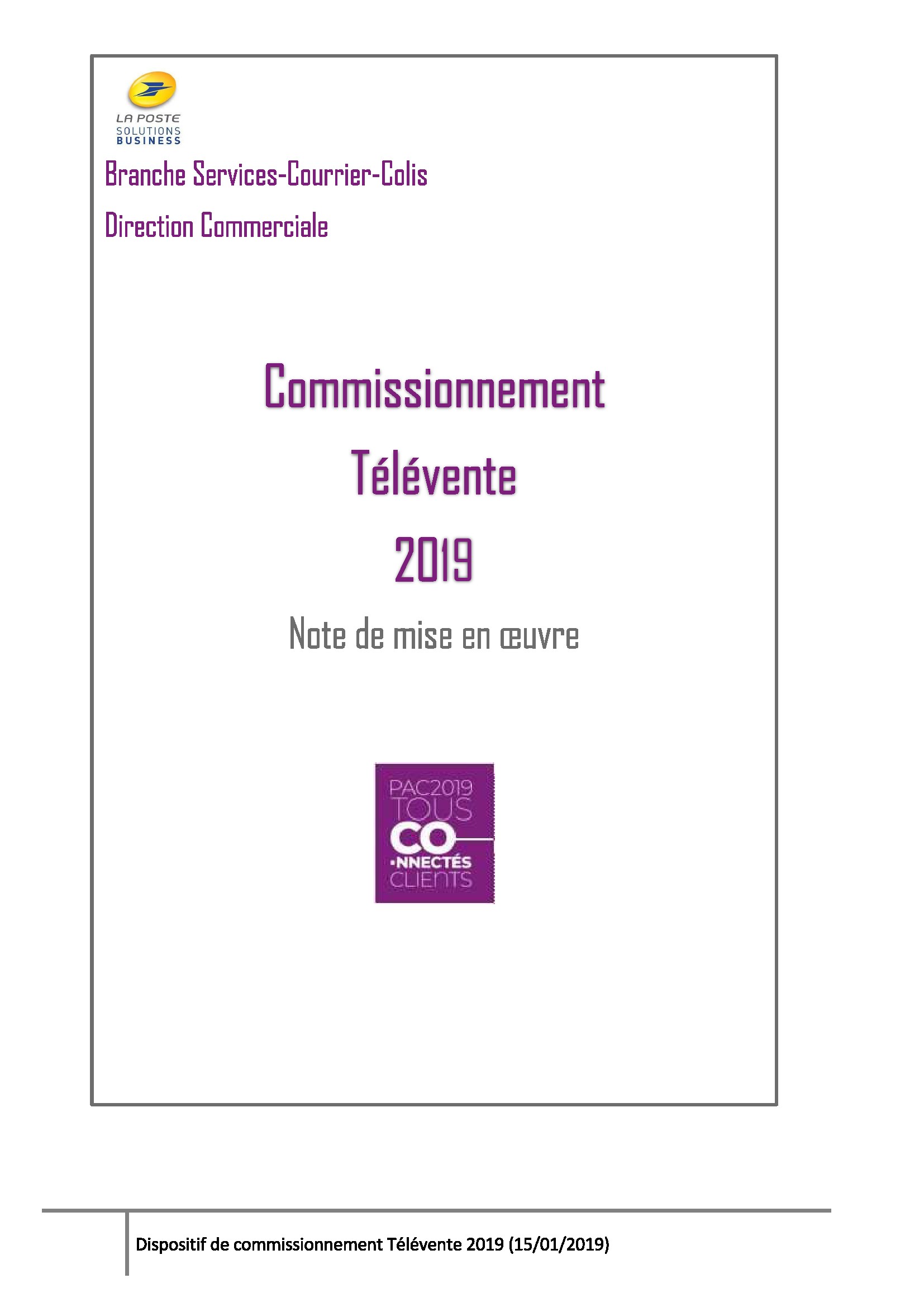 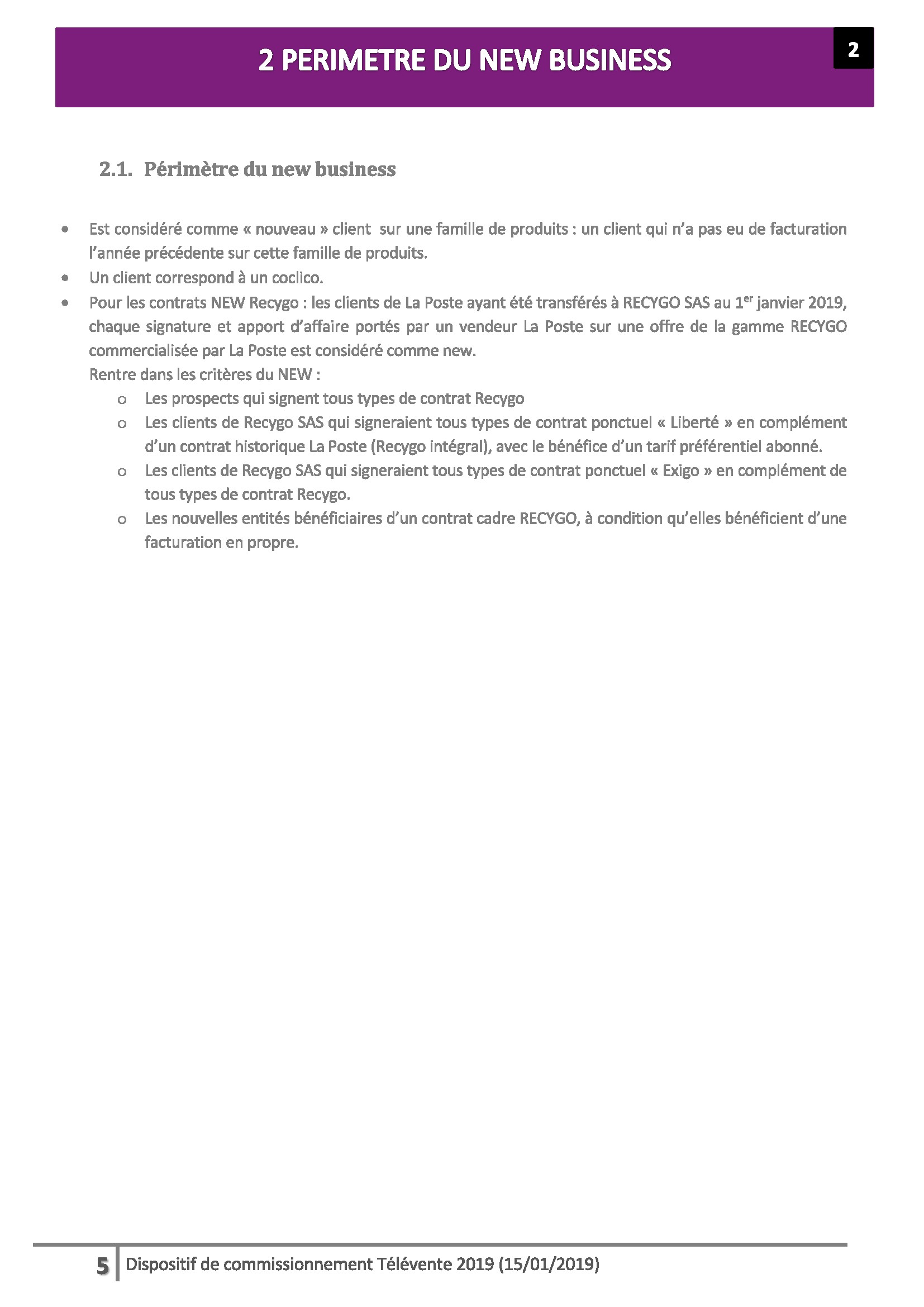 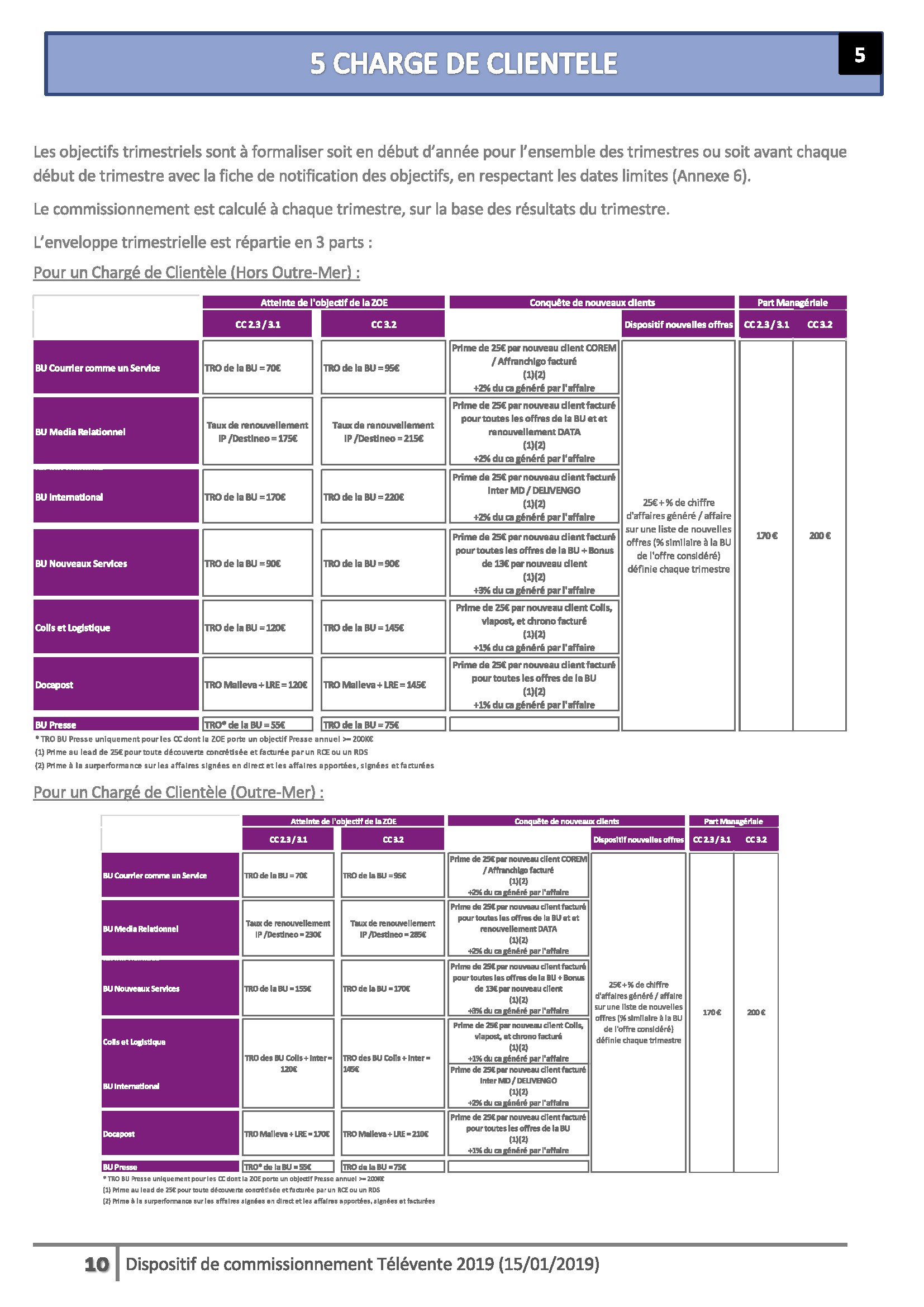 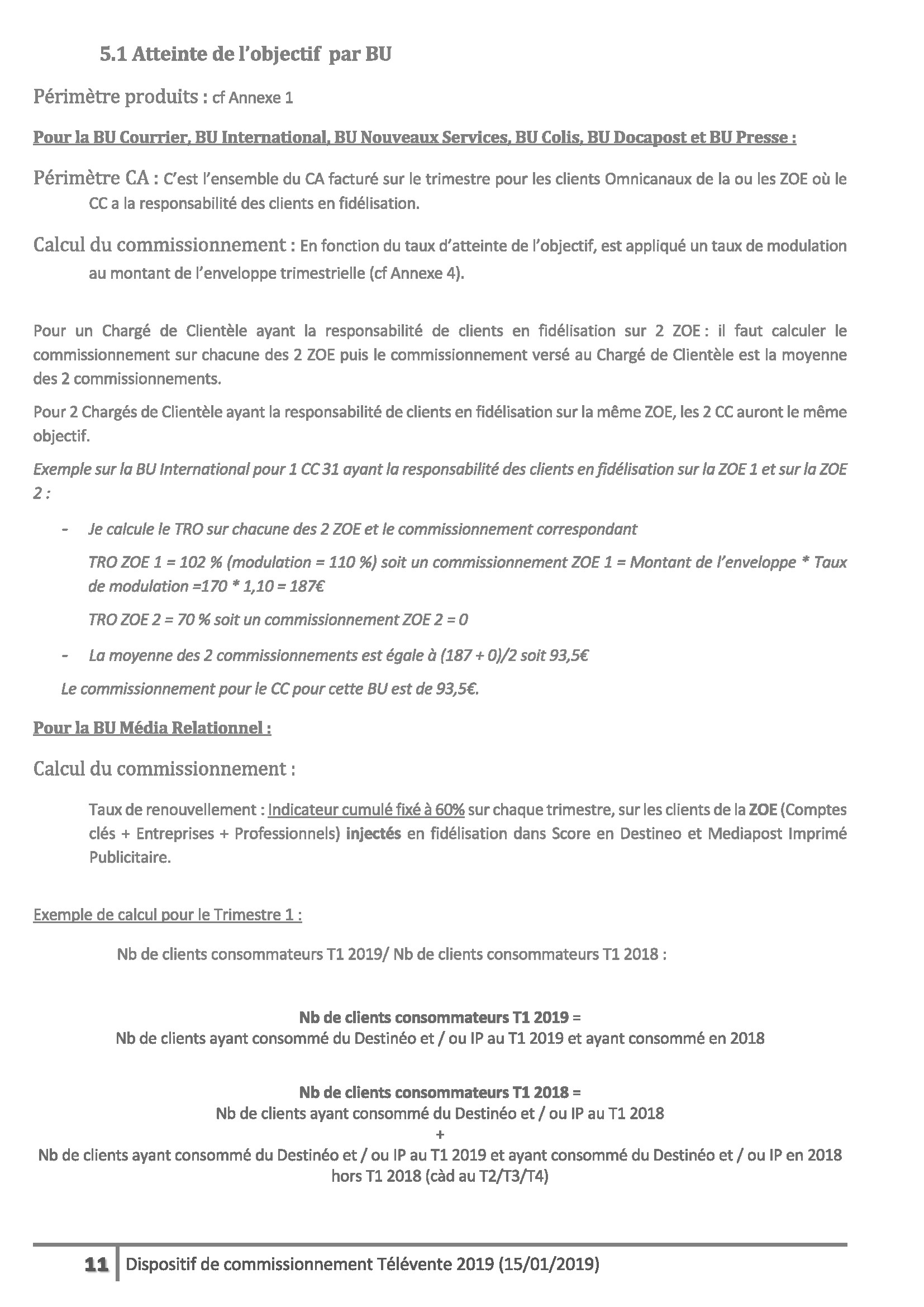 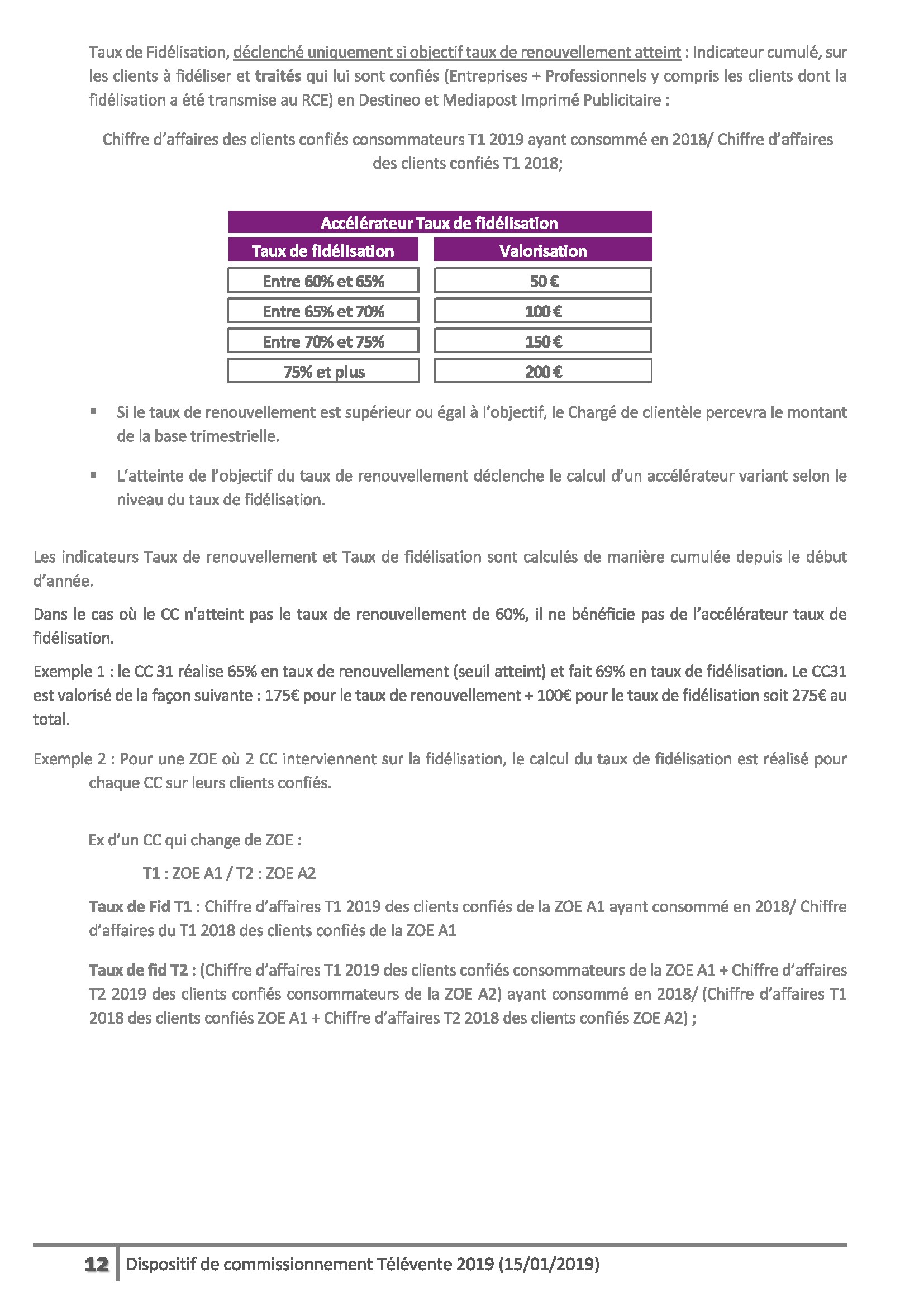 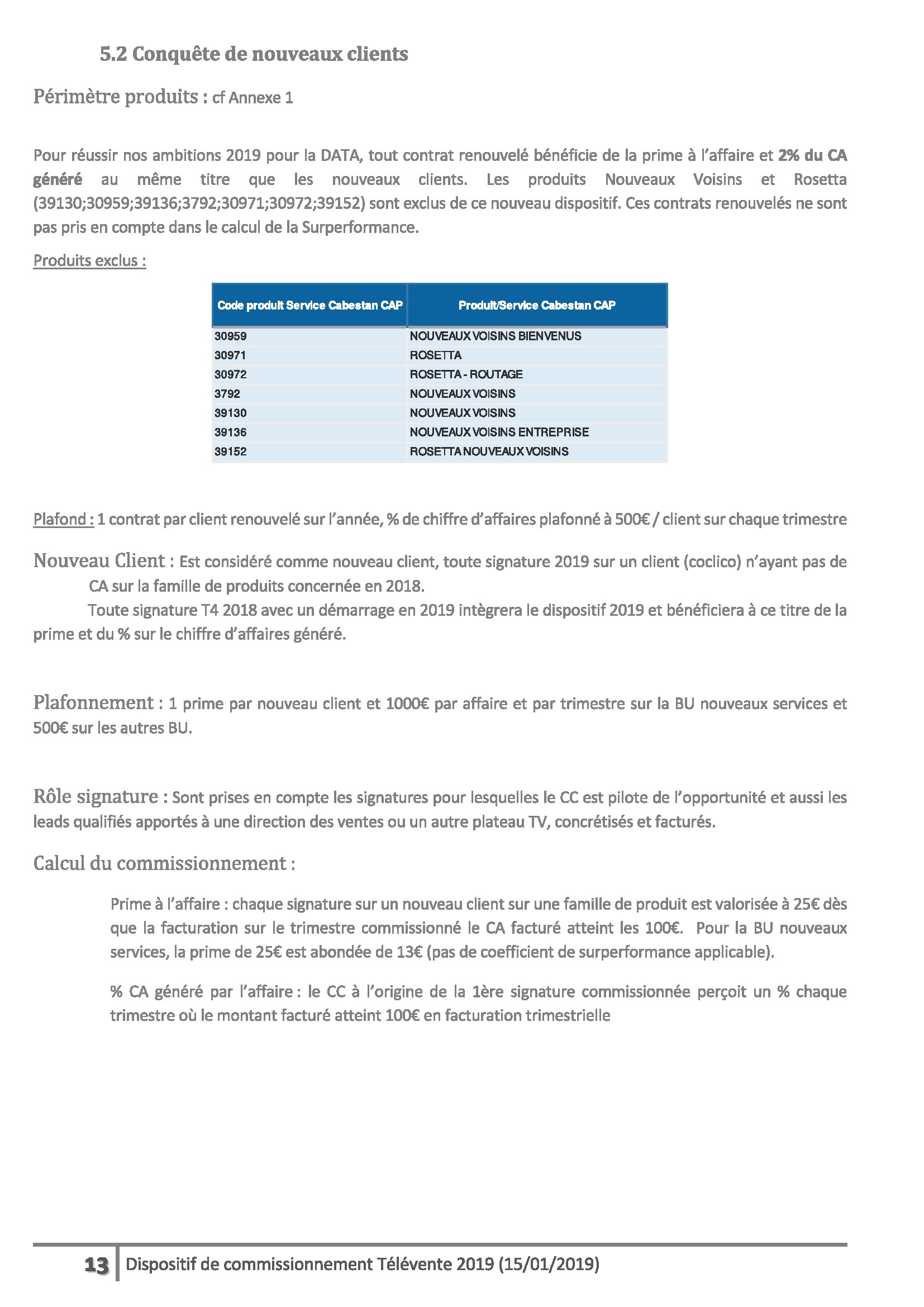 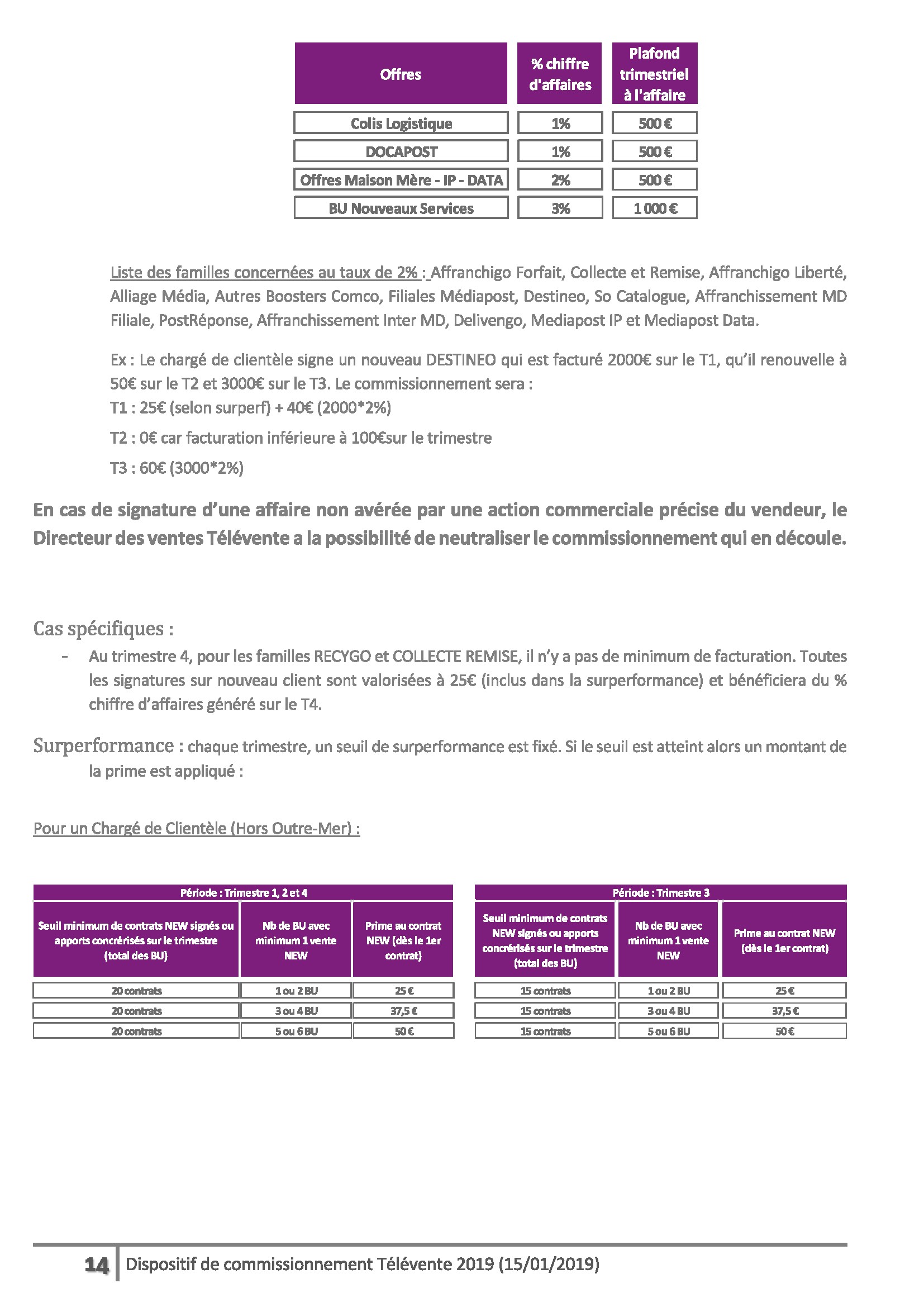 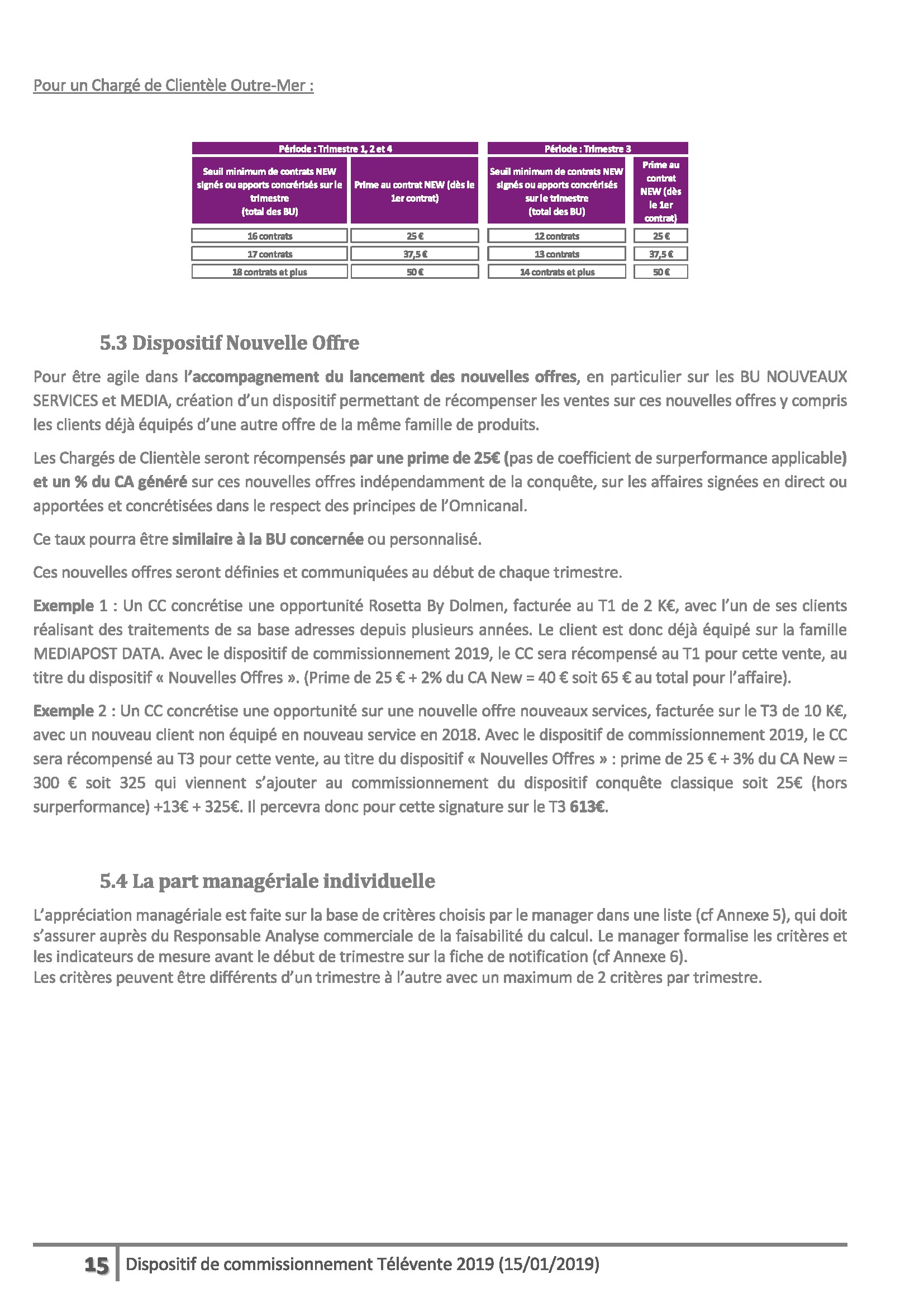 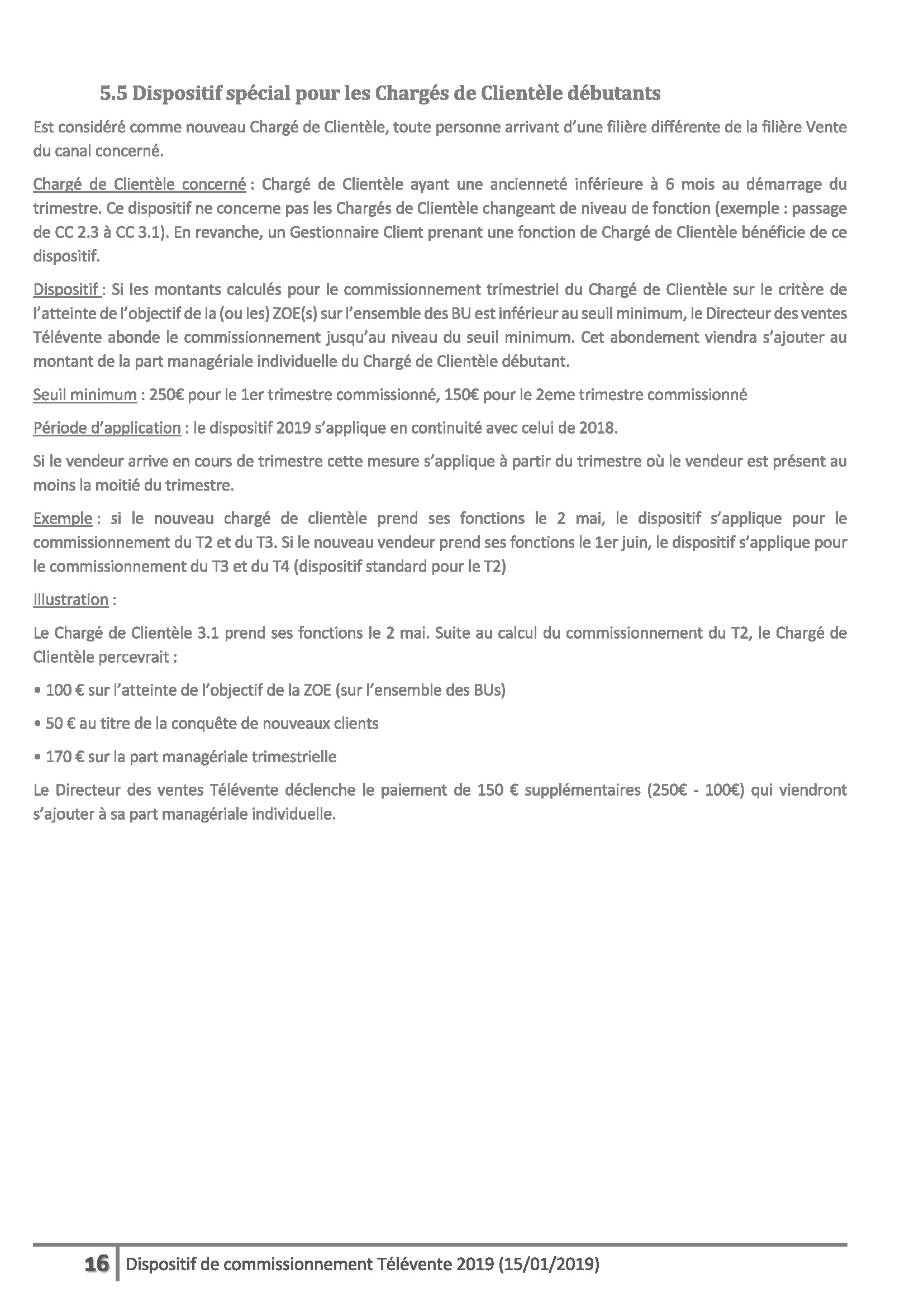 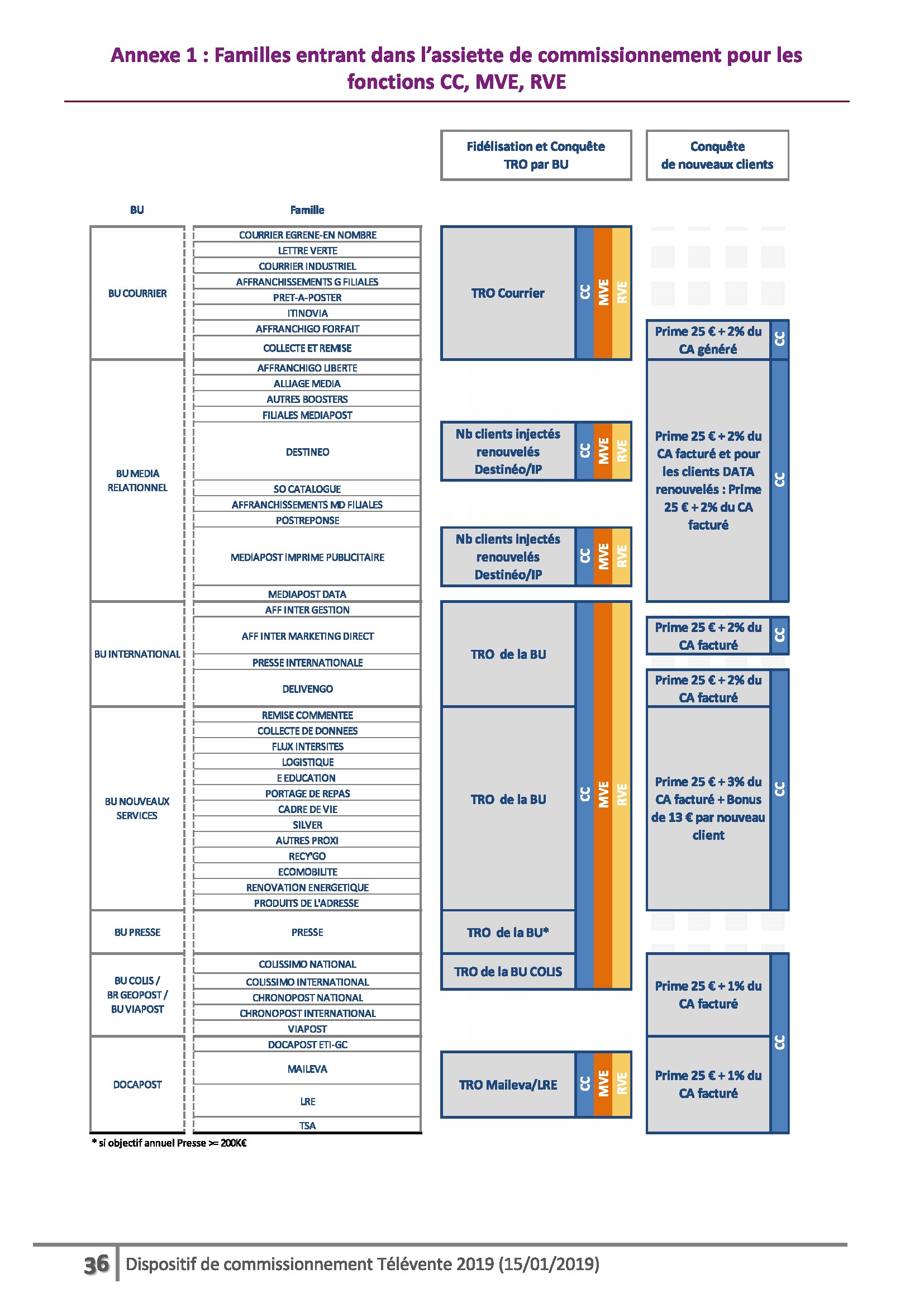 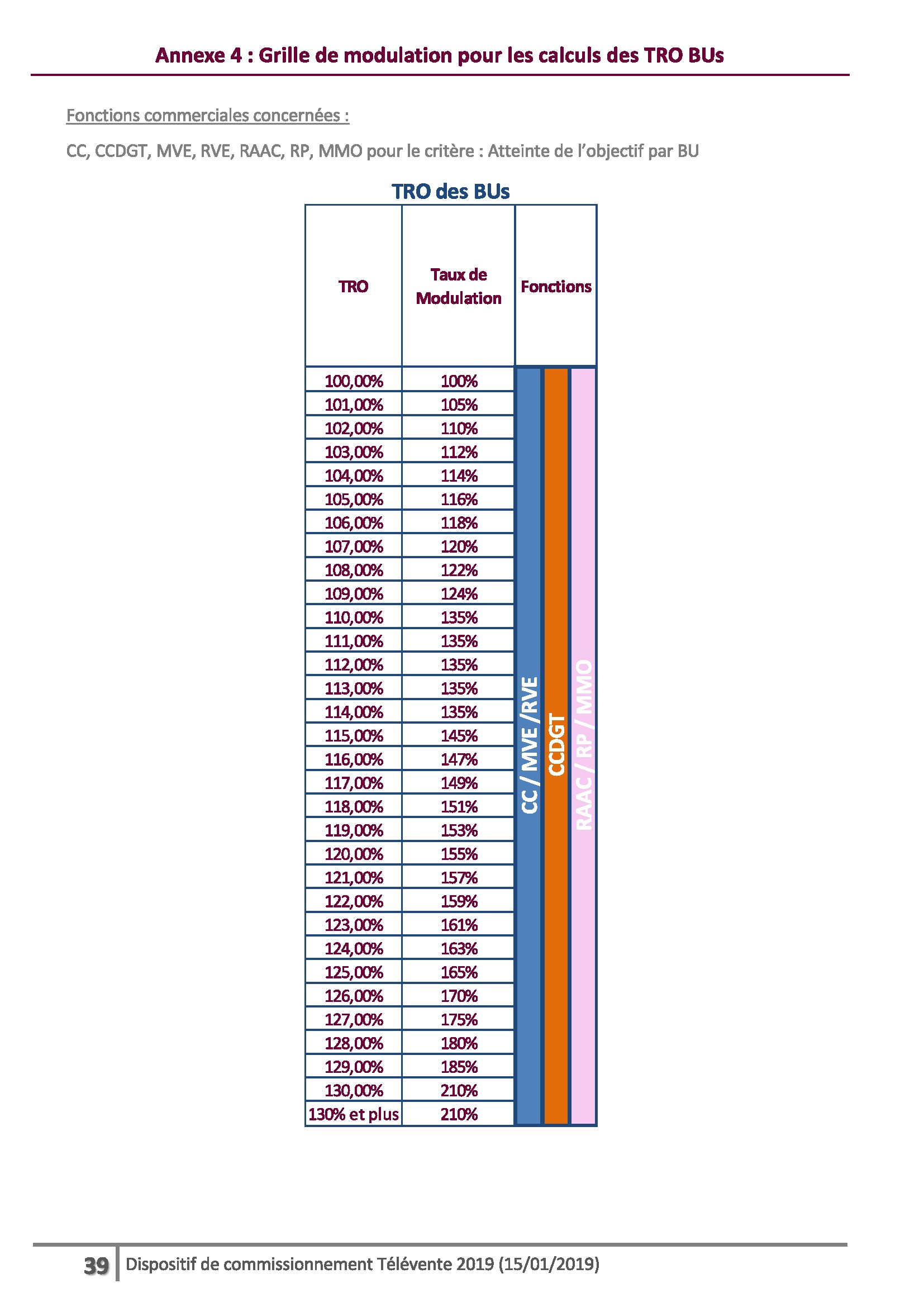 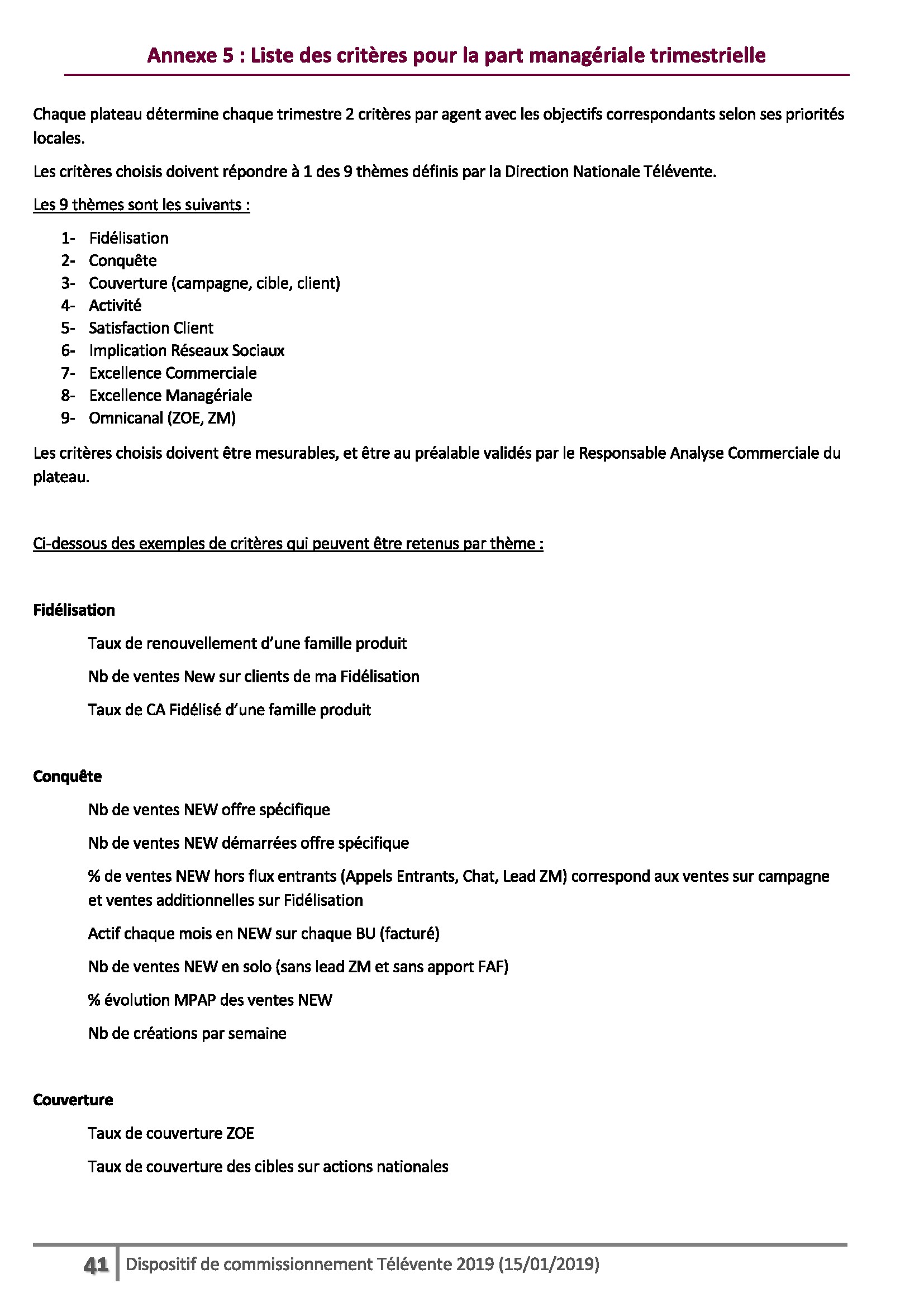 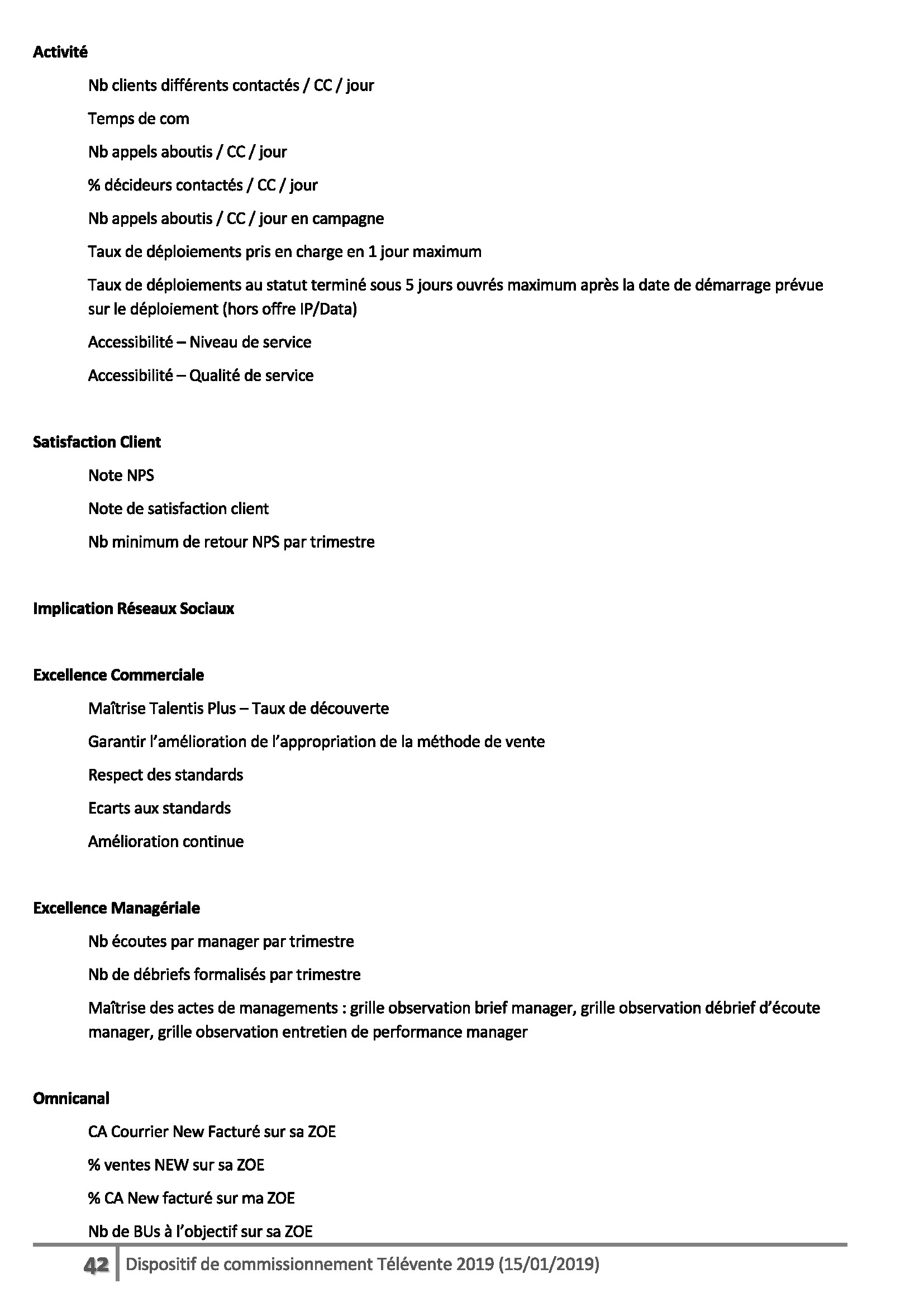 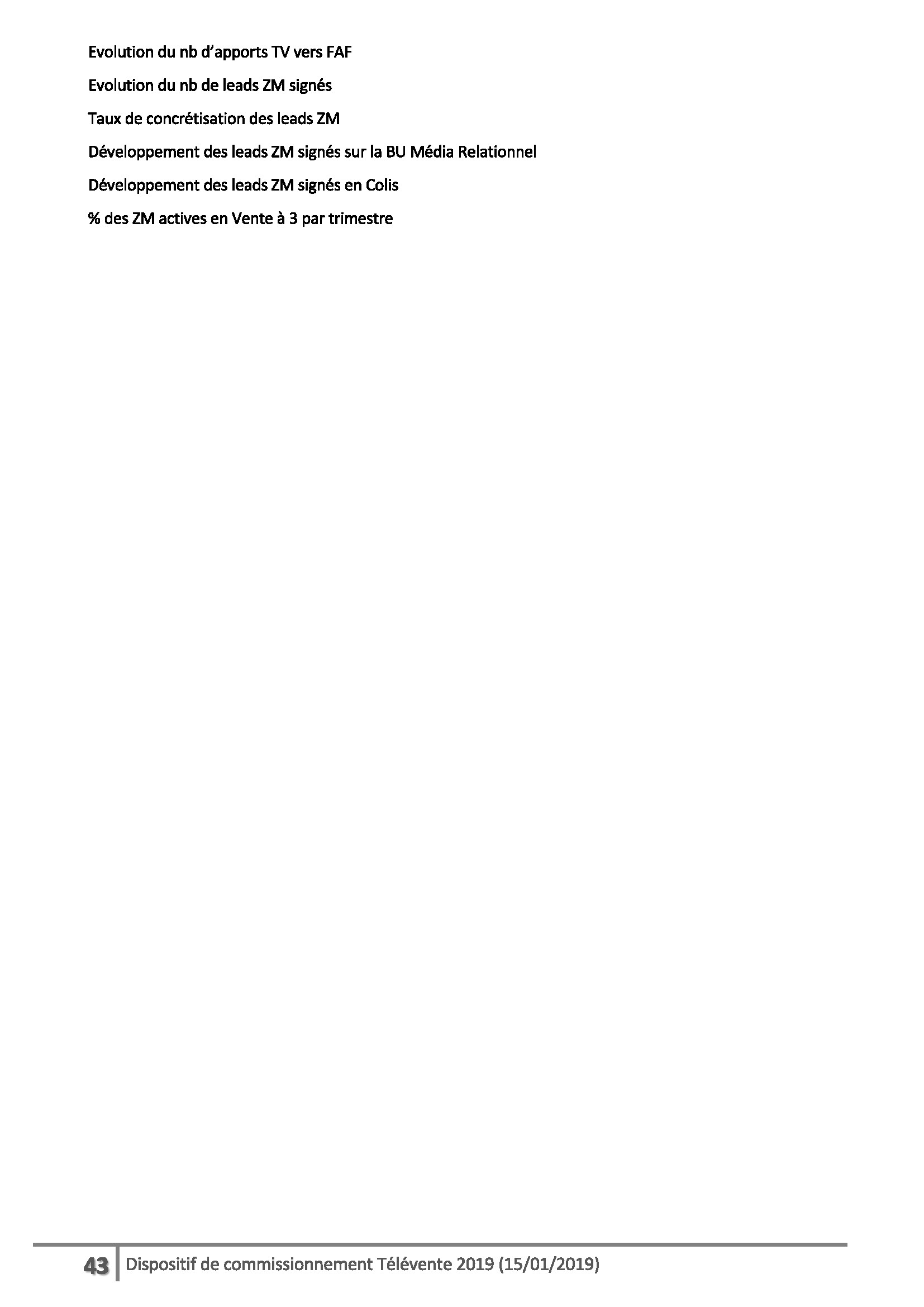 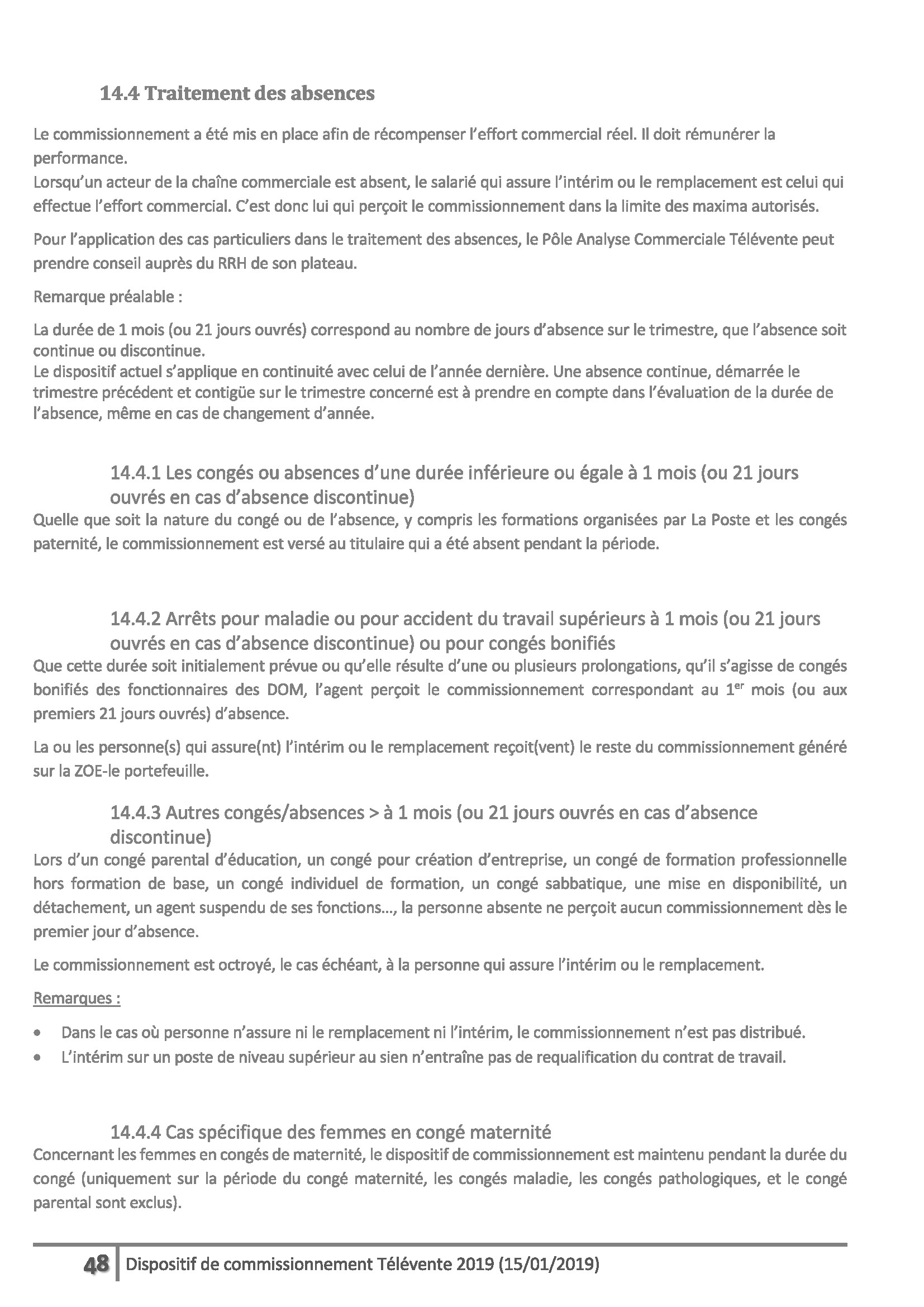 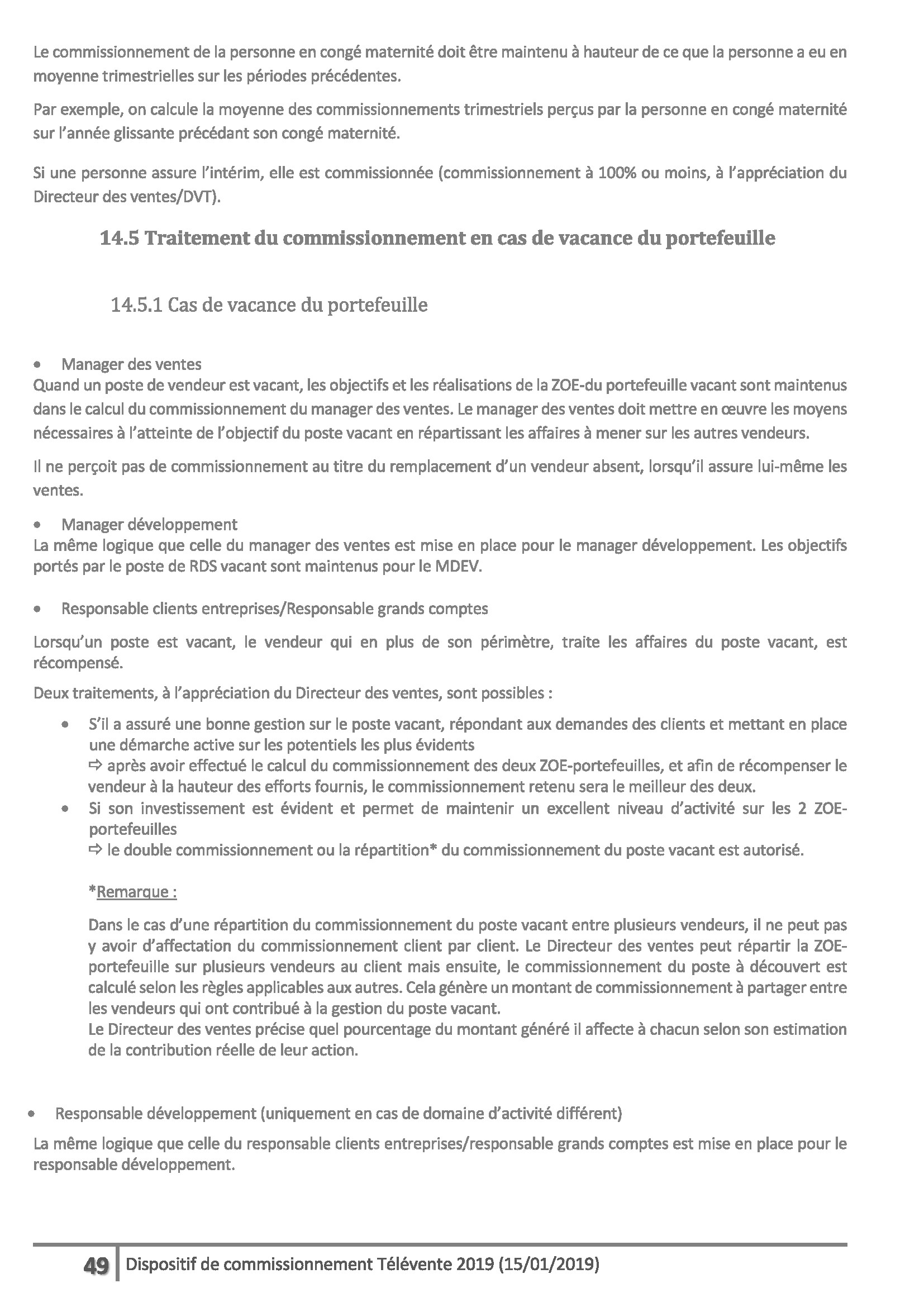 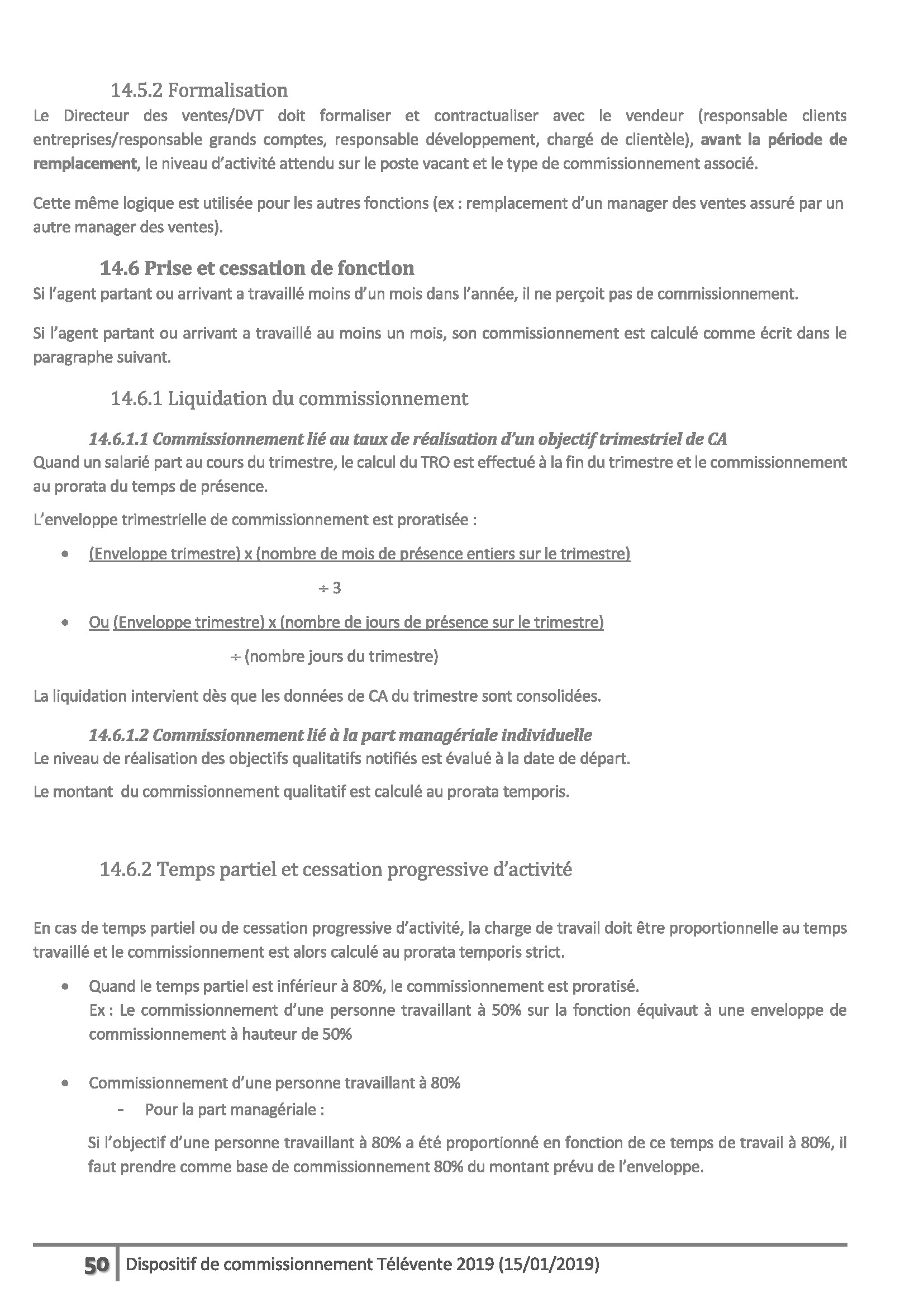 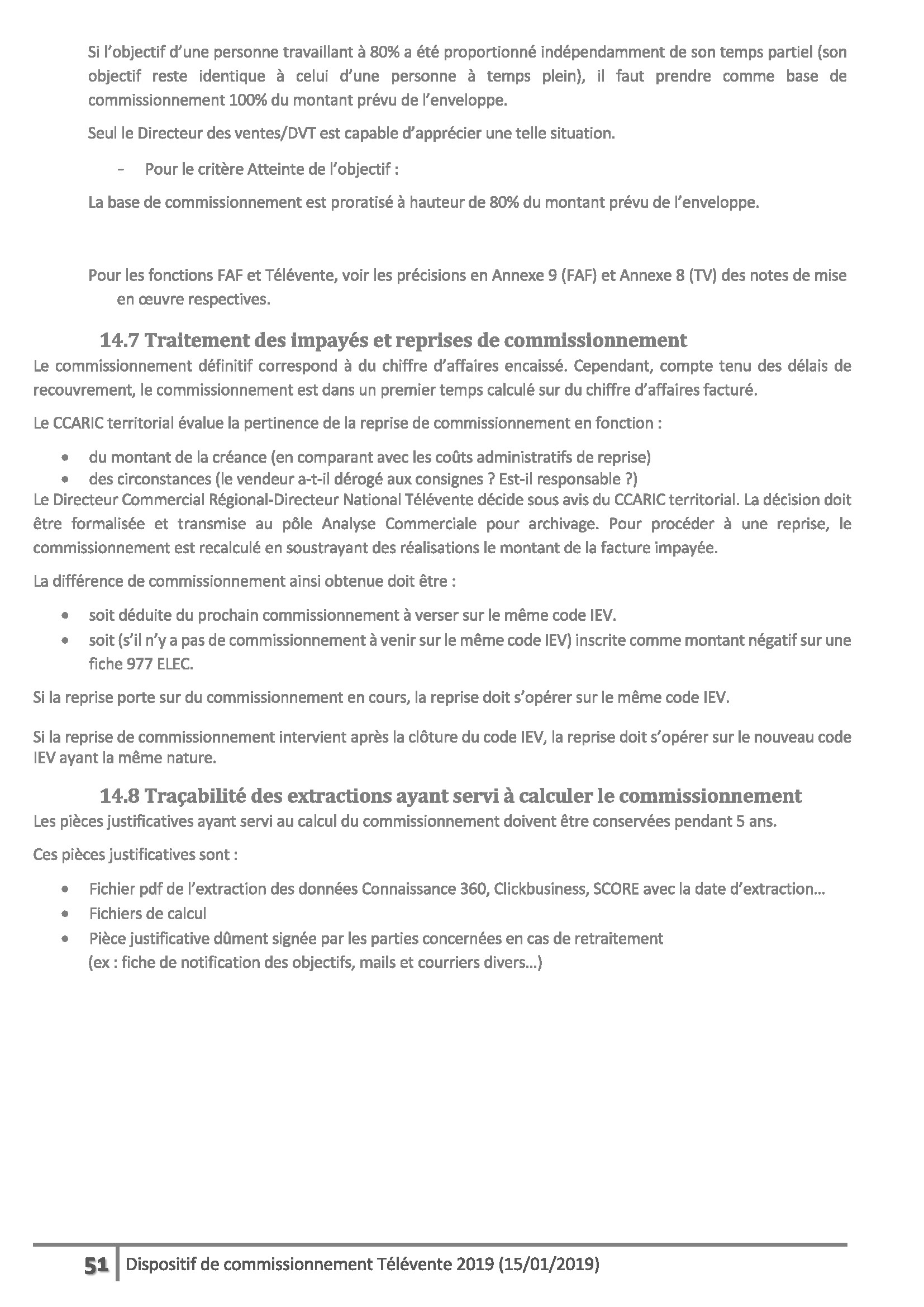 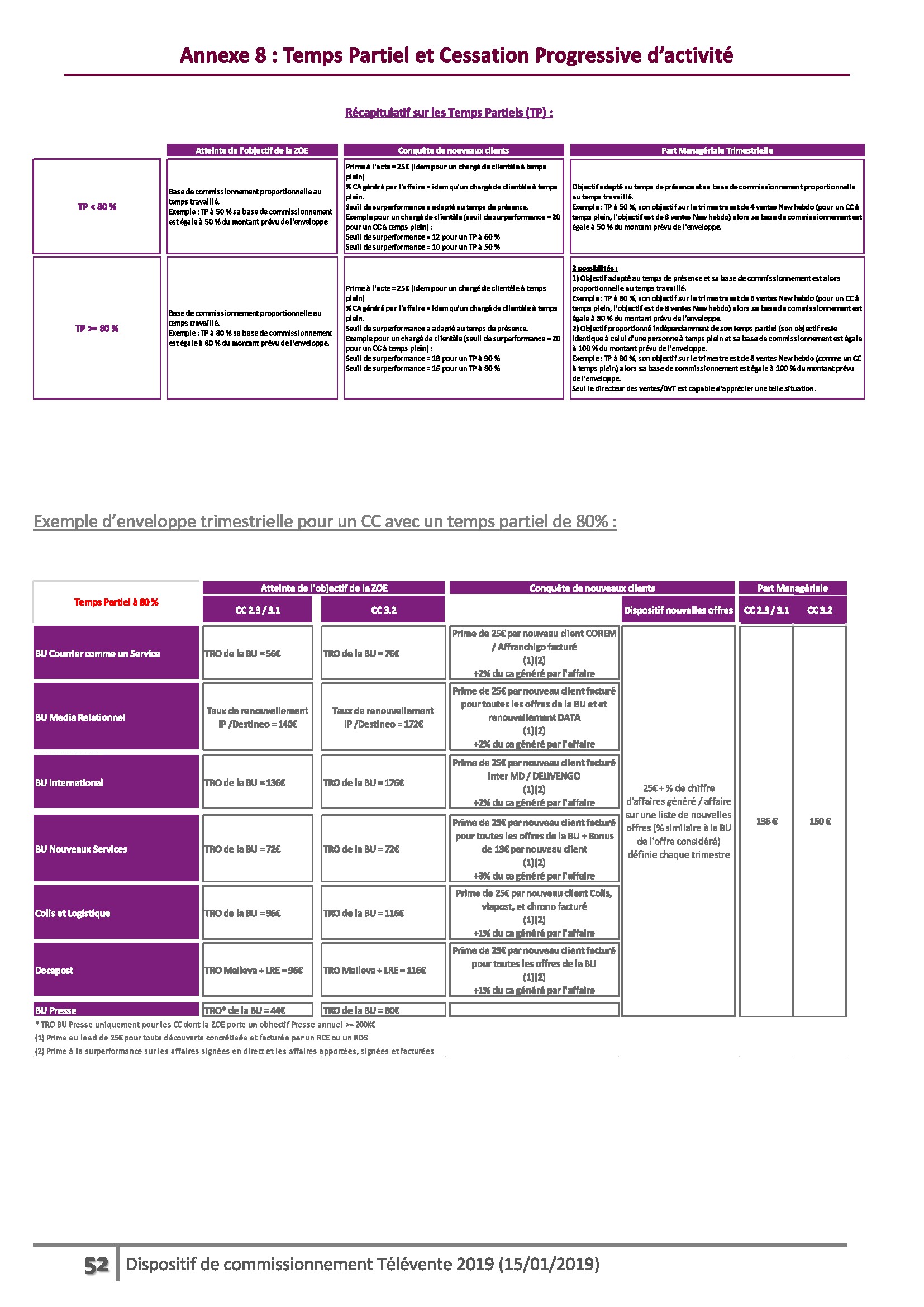 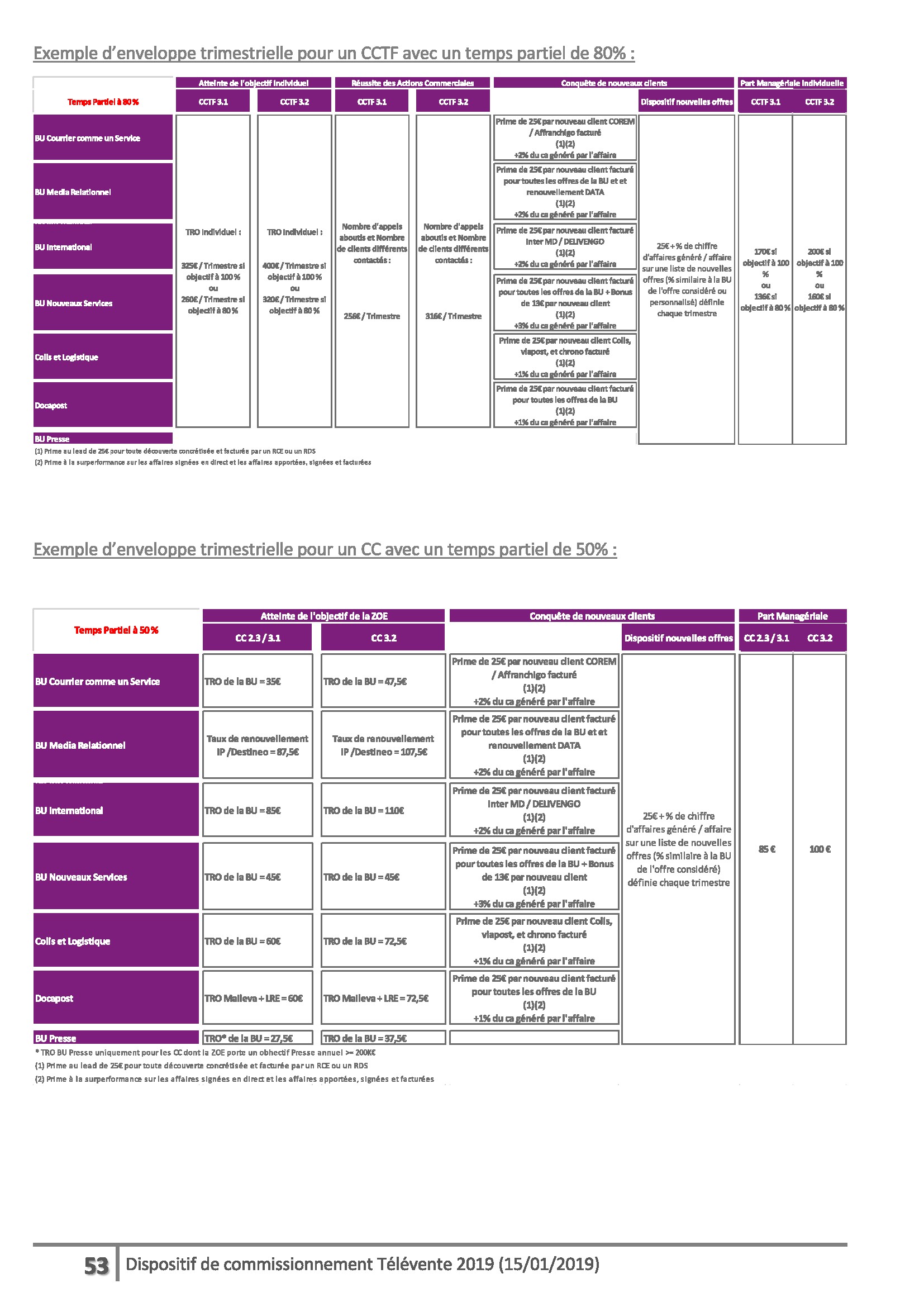 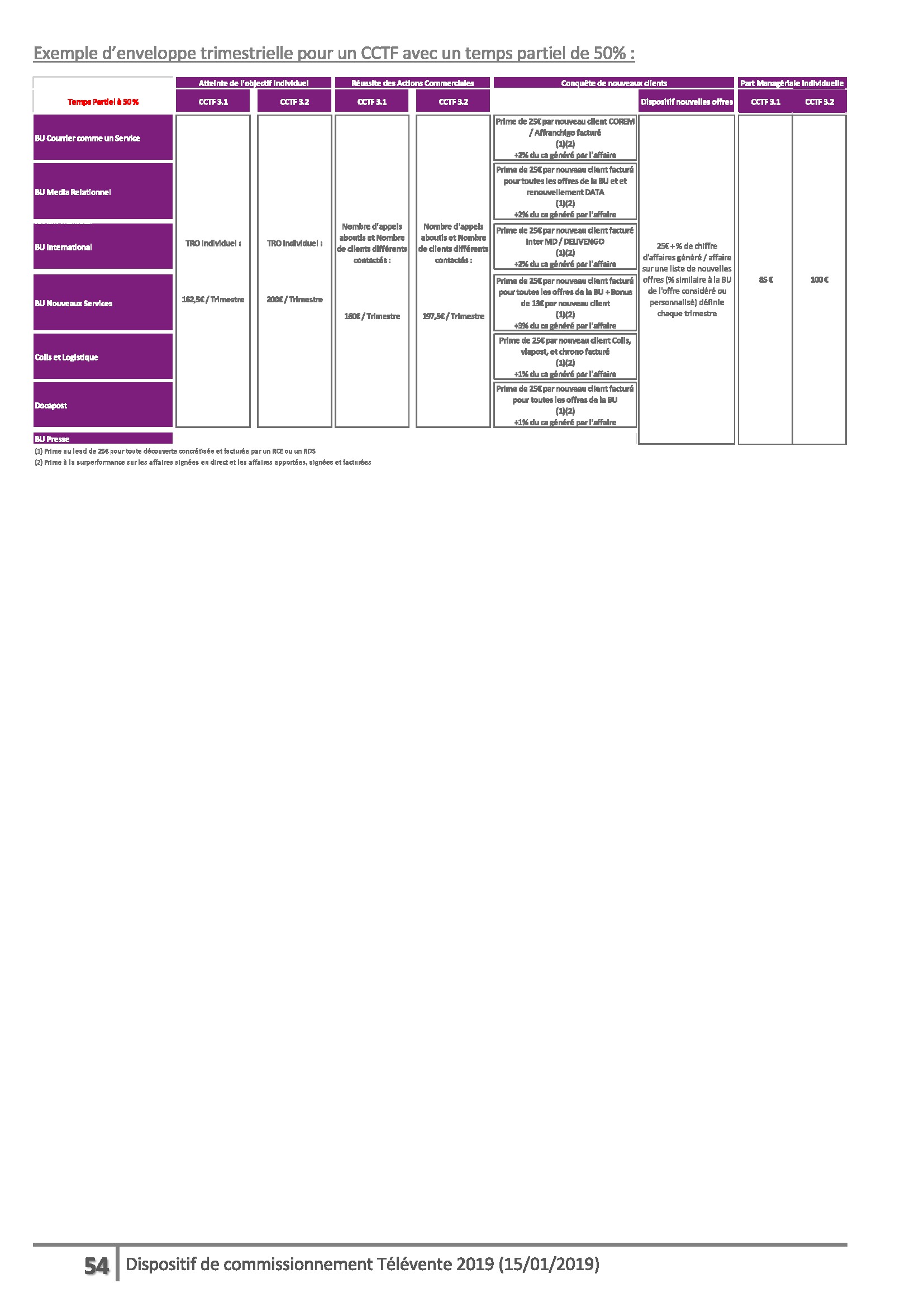 